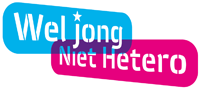 Wel Jong Niet HeteroWel Jong Niet Hetero is a cooperation of different partners in the field of sexual and gender diversity among young people up to the age of 30. The organisation aim is that every young person in Flanders and Brussels can experience their own gender identity, gender expression and sexual orientation in freedom.
Since 1994 Wel Jong Niet Hetero has been a voluntary organization with the main goal that every gay and transgender young person in Flanders and Brussels feels good and safe. 
WJNH is not just an organization for and by LGBT and transgender people with a head office in Ghent. WJNH is much more than that! In every province young people do find a connected local group. These local groups work autonomously from WJNH and exist thanks to the efforts of many volunteers. It is mainly through these local groups that many gay and transgender youngsters find their way to a nice association/union where they can be themselves.
Local groups offer a listening ear, leisure activities, information and above all this a lot of fun! It is the perfect environment for making friends and building a network. It is WJNH's task to support these local groups in all kinds of ways, that young people can find and get in contact with the local groups.
For this support, local groups can count on a team of motivated staff members and enthusiastic  volunteers.

In addition to supporting the local groups and offering a wide range of activities, WJNH is also a ‘little bit idealistic’ and tries to make the world (at least Flanders and Brussels) just a little bit better. WJNH is doing this by ensuring that LGBTs and transgender youngsters feel good about themselves and that they feel safe in society.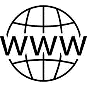  http://www.weljongniethetero.be/ 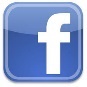  https://nl-nl.facebook.com/Weljongniethetero 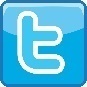  https://twitter.com/WJNH_jeugd 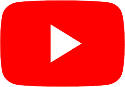 https://www.youtube.com/channel/UCd-YENJvjoBNFZ-VpKoVMMA